OLD SCOTCH BUSHWALKING CLUB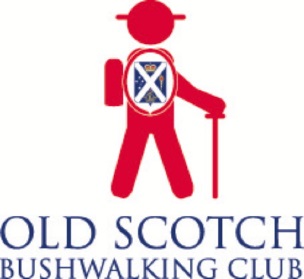 MEMBERSHIP APPLICATION FORM$30 PER FAMILY PER YEARMembership of the Old Scotch Bushwalking Club is open to all those with an interest in the very enjoyable outdoor activity of walking as part of a group. Although we are very active, we try to avoid organising walks in the ‘difficult’ category. The club arranges a Sunday walk once a month throughout the year. The program also provides for two weekends away, so we can enjoy two separate days of walking as well as the social side of being together as a group, which makes for some very enjoyable times. We also organise midweek walks for Wednesdays or Thursdays, once a month. These are usually shorter than our Sunday walks, and mostly in and around the Melbourne suburbs, ending up at a café for lunch or coffee. Bush walks, beach walks and urban country walks, including winery walks, provide a very interesting mix of places to visit on Sundays. A good pair of walk boots/shoes, a packed lunch and a cheery disposition are all you need. Our quarterly newsletter – Tracknotes – keeps us informed of what’s happening in the club and when, and includes reports of club events. Also, each member receives a walk notice with full details of the walk a few weeks before its date – usually by email to the member’s listed email address. Privacy: members can be assured that the membership list (including phone numbers and addresses) will not be used for any purpose other than to help coordinate walks. ______________________________________________________________________Your details:                      FIRST NAME                 SURNAME                  Mobile No. Member 1 (Title.……) ……………………………………………………………………………. Member 2 (Title…….)…………………………………………………………………………….. Postal address ……………………………………………………………………………………... Tel. no.: Home ………………………   Mobile …………………………………………………..Email …………………………………………………………………………………………………Do you have ambulance cover? Yes/No 	Do you have health insurance? Yes/No If an Old Boy, last year at Scotch …………____________________________________________________________________________Postal method:Print this pageEnter your detailsWrite a cheque for $30 to:Old Scotch Bushwalking ClubAnd post all to:Old Scotch Bushwalking Club3 Irvine StreetGlen Iris Vic 3146Email method:Enter your details on this sheet Make EFT payment of $30 toOld Scotch Bushwalking ClubBSB: 083-277    Account: 463012585EFT Reference: your surnameEmail this sheet as attachment  to:pn.mcleod@bigpond.com